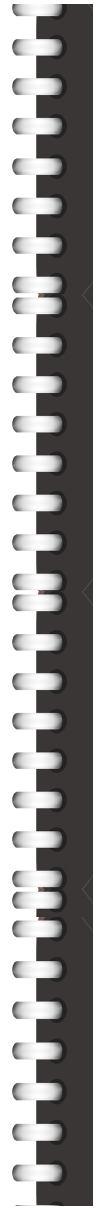 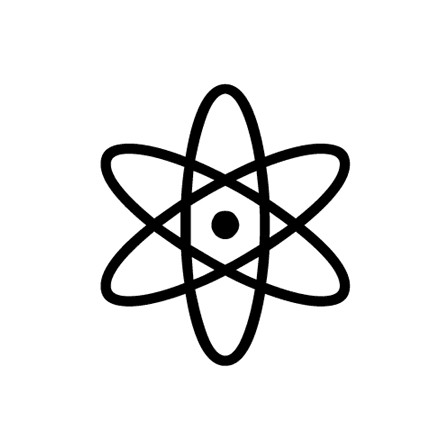 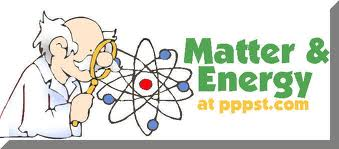 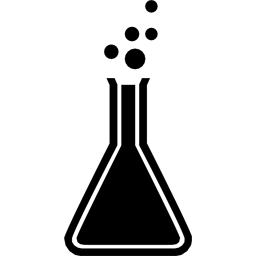 DAILY EXPECTATIONS TRACKERTo ensure EVERY student is doing what he/she needs to do, I am holding you accountable to follow daily class expectations.Following each expectation = 5 pointsMAX # of points = 100 pointsIt is YOUR RESPONSIBILITY that Ms. Francois stamps/checks this by the end of the period. You CANNOT get it any other time!!!!!You will NOT receive a check if you did not follow all classroom policies or actively work on the practice problems during the allotted class time. Ms. Francois is the final judge about you following daily expectations.Table of contentsContact information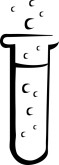 Email:  pfrancois@hs-gc.orgWebsite: msfrancoischem.weebly.comArrive on TimeParticipation in ClassBehaviorClasswork effortHomework completionMondayTuesdayWednesdayThursdayFriday2.10Heating Curve2.11Cooling Curve2.12Heat of Phase Change2.13Heat of Temperature Change2.14Calculations on Heating Curve 